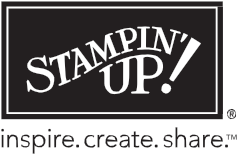 my wish list  Name:  _____________________________________  Birthday:  __________________Please email this wish list on my birthday and/or Christmas to the following:Order on my website:  www.cherylpiotrowski.stampinup.net or email me: cherylstamps@hotmail.comitem #page #descriptionpriceNameRelationship to YouEmail